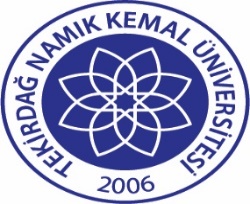 TNKÜ DİŞ HEKİMLİĞİ FAKÜLTESİ ORGANİZASYON ŞEMASIDoküman No:EYS-OSM-006TNKÜ DİŞ HEKİMLİĞİ FAKÜLTESİ ORGANİZASYON ŞEMASIHazırlama Tarihi:10.11.2021TNKÜ DİŞ HEKİMLİĞİ FAKÜLTESİ ORGANİZASYON ŞEMASIRevizyon Tarihi:--TNKÜ DİŞ HEKİMLİĞİ FAKÜLTESİ ORGANİZASYON ŞEMASIRevizyon No:0TNKÜ DİŞ HEKİMLİĞİ FAKÜLTESİ ORGANİZASYON ŞEMASIToplam Sayfa Sayısı:1